ГОРОДСКОЙ СОВЕТ   МУНИЦИПАЛЬНОГО ОБРАЗОВАНИЯ«ГОРОДСКОЙ ОКРУГ ГОРОД  НАЗРАНЬ»РЕШЕНИЕ №10/37-3                                                                                       от 29 июня 2016 г.О внесении изменений и дополнений в Устав муниципального образования «Городской округ город Назрань»   В соответствии с изменениями, внесенными в Федеральный закон от 6 октября 2003г. №131–ФЗ «Об общих принципах организации местного самоуправления в Российской Федерации» и  Федеральным законом от 28.12.2009 № 381-ФЗ «Об основах государственного регулирования торговой деятельности в Российской Федерации» и протеста прокуратуры г. Назрань от 22.06.2016 г. № 1-713-16, Городской совет муниципального образования «Городской округ город Назрань» решил:1. Внести в Устав города Назрань, утвержденный Решением Городского Совета муниципального образования «Городской округ город Назрань» от 24. 12. . № 5/22-1 зарегистрированный Управлением Минюста России по Республике Ингушетия от 28 декабря . № RU063020002009001, следующие изменения и дополнения:1) дополнить пунктом 9 статью 2 следующего содержания:- «9. «депутат, замещающий должность в Городском совете муниципального образования» - председатель Городского совета муниципального образования, его заместитель (заместители), председатель постоянной и временной комиссии (комитета) и его заместитель (заместители), депутат, замещающий иные должности в представительном органе муниципального образования в соответствии с уставом муниципального образования.»;2)  в статье 28:- в пункте 5 части 2 статьи 28  после слов «зарегистрированного в установленном порядке» дополнить словами «,совета муниципальных образований Республики Ингушетия, иных объединений муниципальных образований)»;- дополнить абзацем пункт 7 следующего содержания: «Полномочия депутата, члена выборного органа местного самоуправления, выборного должностного лица местного самоуправления, иного лица, замещающего муниципальную должность, прекращаются досрочно в случае несоблюдения ограничений, запретов, неисполнения обязанностей, установленных Федеральным законом от 25 декабря 2008 года № 273-ФЗ «О противодействии коррупции», Федеральным законом от 3 декабря 2012 года № 230-ФЗ «О контроле за соответствием расходов лиц, замещающих государственные должности, и иных лиц их доходам», Федеральным законом от 7 мая 2013 года № 79-ФЗ «О запрете отдельным категориям лиц открывать и иметь счета (вклады), хранить наличные денежные средства и ценности в иностранных банках, расположенных за пределами территории Российской Федерации, владеть и (или) пользоваться иностранными финансовыми инструментами».»;- дополнить пунктом 10 следующего содержания:«10. Полномочия депутата, члена выборного органа местного самоуправления, выборного должностного лица местного самоуправления, иного лица, замещающего муниципальную должность, прекращаются досрочно в случае несоблюдения ограничений, установленных Федеральным законом от 06.10.2003г.№131-ФЗ.»;3) дополнить абзацем 2 и 3 пункт 2 статьи 36 следующего содержания:«Кандидатом на должность главы г.Назрань может быть зарегистрирован гражданин, который на день проведения конкурса не имеет в соответствии с Федеральным законом от 12 июня 2002 года N 67-ФЗ "Об основных гарантиях избирательных прав и права на участие в референдуме граждан Российской Федерации" ограничений пассивного избирательного права для избрания выборным должностным лицом местного самоуправления.Городскому совету для проведения голосования по кандидатурам на должность главы г.Назрань представляется не менее двух зарегистрированных конкурсной комиссией кандидатов.»;- дополнить абзацем 2 и 3 пункт 3 статьи 36 следующего содержания:«Условиями конкурса могут быть предусмотрены требования к профессиональному образованию и (или) профессиональным знаниям и навыкам, которые являются предпочтительными для осуществления главой г.Назрань полномочий по решению вопросов местного значения.В случае, если Законом Республики Ингушетия установлены учитываемые в условиях проведения конкурса требования к уровню профессионального образования и (или) профессиональным знаниям и навыкам, которые являются предпочтительными для осуществления главой г.Назрань отдельных государственных полномочий, переданных органам местного самоуправления, то они являются приоритетными.»;4) дополнить пунктом 9 статью 37 следующего содержания:«9. Одно и то же лицо не может занимать должность главы г.Назрань более двух сроков подряд.»;5) дополнить пунктом 12 статью 44 следующего содержания:«12) разрабатывает и утверждает в порядке, установленном Правительством Республики Ингушетия схему размещения нестационарных торговых объектов расположенных на земельных участках, в зданиях, строениях, сооружениях, находящихся в собственности г.Назрань.».2. Опубликовать (обнародовать) настоящее Решение в средствах массовой информации после государственной регистрации.3. Контроль за исполнением настоящего Решения возложить на заместителя председателя Городского совета    Богатырева Ю.Д.Глава  г. Назрань 	       А.М. ТумгоевПредседатель Городского совета                                                М. С. ПарчиевРЕСПУБЛИКА                                                                             ИНГУШЕТИЯ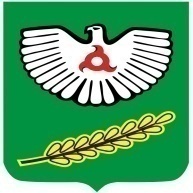 ГIАЛГIАЙРЕСПУБЛИКА